Nieuw aanbod Kids Academie en Were Di Junior college schooljaar 2016-2017Kids Academie
Het Sport4Kids programma gaat ook dit schooljaar weer van start. Maar dan onder een andere naam: Kids Academie! In de Kids Academie kunnen leerlingen van groep 3 tot en met 6 na schooltijd kiezen uit een breed sport en cultuuraanbod. Zoals: JUMP XL, So You Think You Can Dance, Game Design, Songwriting en nog veel meer! De lessen worden op dinsdagmiddag van 16.00 – 17.00 uur op verschillende locaties aangeboden. Elk blok afgesloten bij het leukste en spannendste indoor speelparadijs van Nederland! Onder begeleiding van buurtsportcoaches van de gemeente mogen de kinderen een uurtje vrij spelen bij Monkey Town in Valkenswaard! Meer informatie vindt u op onze website www.valkenswaard.nl/sport.
Were Di Junior Academie voor Sport en Cultuur 
Ook voor basisschoolleerlingen uit groep 7 en 8 is er genoeg te doen na school! Er zijn maar liefst 20 verschillende sport- en cultuurlessen met onder andere Freerunning, GoPro Skiën, Pimp Your Fashion, Master Chef Kids en nog veel meer! Deze lessen worden op donderdagmiddag tussen 16.00 - 17.00 uur op het Were Di aangeboden. Aan het begin van het schooljaar worden brochures op de basisscholen uitgedeeld. Ouders kunnen hun kinderen inschrijven via onze website www.valkenswaard.nl/sport Heeft u nog vragen, neem dan contact op met team Sport van de gemeente Valkenswaard, telefoon 040-2083619.

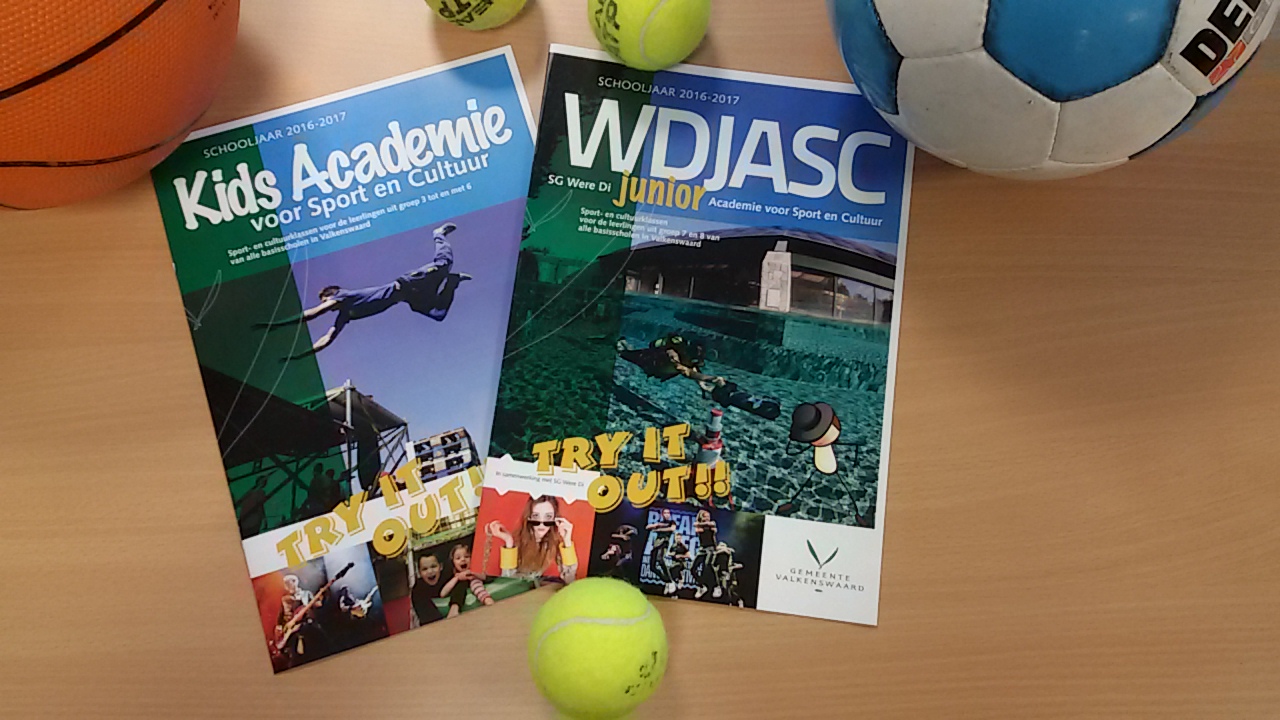 